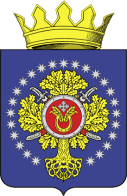 РОССИЙСКАЯ  ФЕДЕРАЦИЯУРЮПИНСКАЯ  РАЙОННАЯ  ДУМАВолгоградская областьР  Е  Ш  Е  Н  И  Е19 апреля 2022 года		          № 318О результатах приватизации муниципального имущества Урюпинского муниципального района в 2021 году        Рассмотрев информацию, содержащуюся в отчете администрации Урюпинского муниципального района о результатах исполнения Прогнозного плана приватизации муниципального имущества Урюпинского муниципального района на 2021 год, утвержденного решением Урюпинской районной Думы от 16 ноября 2020 года  № 156, Урюпинская районная Дума РЕШИЛА:        1. Принять к сведению информацию, содержащуюся в отчете администрации Урюпинского муниципального района о результатах исполнения Прогнозного плана приватизации муниципального имущества Урюпинского муниципального района на 2021 год (прилагается).        2. Настоящее решение вступает в силу со дня его принятия.              Председатель Урюпинской районной Думы                                                   Т.Е. Матыкина                                                                                              Приложение к решению                                                                                                          Урюпинской районной Думы                                                                                                         от 19 апреля 2022 года № 318 О результатах  исполнения Прогнозного плана приватизации муниципального имущества Урюпинского муниципального района на  2021  год1. Объекты недвижимости1.1.  Перечень приватизированного недвижимого имущества1.2. Перечень неприватизированного недвижимого имущества2. Акции2.1. Приватизированные акции2.1. Неприватизированные акции        Поступило от приватизации муниципального имущества в 2021 году всего – 562 тыс.  рублей. В соответствии с законодательством Российской Федерации информация о проведении торгов публикуется в СМИ на официальном сайте Урюпинского муниципального района Волгоградской области, на официальном сайте Российской Федерации для информации о проведении торгов torgi.gov.ru. Электронные торги проводились на электронной площадке «Сбербанк-АСТ». Сайт в сети «Интернет», на котором проводился аукцион:  http://utp.sberbank-ast.ru. (торговая секция «Приватизация, аренда и продажа прав»).                                                                 Отдел по управлению муниципальным имуществом                                                                администрации Урюпинского муниципального района№ п/пНаименование имуществаМестонахожденияСпособ приватизацииДатасделкиЦена продажи(руб. без НДС)Примечание1Здание бани 1971 года постройки, общая площадь 102,5 кв.мВолгоградская обл., Урюпинский р-н,х. Котовский,пер. Банный, 25продажа на электронном аукционе03.09.2021103 000,00покупатель – физическое лицо2Гараж, 1953 года постройки, общая площадь 174,0 кв.мВолгоградская обл., г. Урюпинск,ул. Чапаева, 18продажа на электронном аукционе14.10.2021459 000,00покупатель – физическое лицо№п/пНаименование имуществаМесто нахожденияПримечание1Здание нежилое пилорамы 1976 года постройки, общая площадь Волгоградская обл., Урюпинский р-н,ст. Михайловскаяотсутствуютзаявления в течение срока размещения информационногосообщения2Здание бани 1973 года ввода в эксплуатацию, общая площадь Волгоградская обл., Урюпинский р-н,х. Дьяконовский 2-йотсутствуютзаявления в течение срока размещения информационногосообщения3Здание общежития, 1989 года постройки, общей площадью 105,1 кв.мВолгоградская обл., Урюпинский р-н,х. Дьяконовский 1-й,пер. Молодежный д.2отсутствуютзаявления в течение срока размещения информационногосообщения4Здание дома культуры (Незавершенное строительство), общая площадь 1461,1 кв.мВолгоградская обл., Урюпинский р-н,х. Дьяконовский 2-йотсутствуютзаявления в течение срока размещения информационногосообщения№ п/пКоличество и наименование акцийНаименование акционерного общества Место нахожденияСпособ приватизацииНоминальная стоимость(тыс. руб.)Дата сделкиЦена продажи(тыс. руб.)--------№ п/пКоличество и наименование акцийНаименование акционерного обществаМесто нахожденияНоминальная стоимость(тыс. руб.)Примечание1Обыкновенные именные, 170 шт.ОАО «Урюпинскмежрайгаз»400001, г. Волгоград, ул. Канунникова, 61500,0отсутствуют заявления в течение срока размещения информационного сообщения2Обыкновенные именные, 402 шт.ОАО «Степное»403110, Волгоградская обл., г. Урюпинск, гора Восточная-отсутствуют заявления в течение срока размещения информационного сообщения